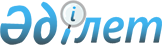 Саран қалалық мәслихатының 2020 жылғы 22 желтоқсандағы 54 сессиясының № 579 "2021-2023 жылдарға арналған Ақтас кентінің бюджеті туралы" шешіміне өзгерістер енгізу туралы
					
			Мерзімі біткен
			
			
		
					Қарағанды облысы Саран қалалық мәслихатының 2021 жылғы 26 наурыздағы № 25 шешімі. Қарағанды облысының Әділет департаментінде 2021 жылғы 7 сәуірде № 6283 болып тіркелді. Мерзімі өткендіктен қолданыс тоқтатылды
      Қазақстан Республикасының 2008 жылғы 4 желтоқсандағы Бюджеттік кодексіне, "Қазақстан Республикасындағы жергілікті мемлекеттік басқару және өзін-өзі басқару туралы" 2001 жылғы 23 қаңтардағы Қазақстан Республикасының Заңына сәйкес, Саран қалалық мәслихаты ШЕШТІ:
      1. Саран қалалық мәслихатының 2020 жылғы 22 желтоқсандағы 54 сессиясының № 579 "2021-2023 жылдарға арналған Ақтас кентінің бюджеті туралы" шешіміне (нормативтік құқықтық актілерді мемлекеттік тіркеу тізілімінде № 21960 болып тіркелген, Қазақстан Республикасы нормативтік құқықтық актілерінің электрондық түрдегі эталондық бақылау банкінде 2020 жылғы 30 желтоқсанда, 2021 жылғы 13 қаңтардағы № 2 "Саран газеті" газетінде жарияланған) келесі өзгерістер енгізілсін:
      1-тармақ келесі редакцияда жазылсын:
      "1. 2021-2023 жылдарға арналған Ақтас кентінің бюджеті 1, 2, 3 қосымшаларға сәйкес, оның ішінде 2021 жылға 1 қосымшаға сәйкес, келесі көлемде бекітілсін:
      1) кірістер – 301 840 мың теңге, оның ішінде:
      салықтың түсімдері – 19 704 мың теңге;
      салықтық емес түсімдер – 350 мың теңге;
      негізгі капиталды сатудан түсетін түсімдер – 0 мың теңге;
      трансферттер түсімдері – 281 786 мың теңге;
      2) шығындар – 313 945 мың теңге;
      3) таза бюджеттік кредиттеу – 0 мың теңге;
      бюджеттік кредиттер – 0 мың теңге;
      бюджеттік кредиттерді өтеу – 0 мың теңге;
      4) қаржы активтерімен операциялар бойынша сальдо – 0 мың теңге:
      қаржы активтерін сатып алу – 0 мың теңге;
      мемлекеттің қаржы активтерін сатудан түсетін түсімдер – 0 мың теңге;
      5) бюджет тапшылығы (профециті) – минус 12 105 мың теңге;
      6) бюджет тапшылығын қаржыландыру (профицитін пайдалану) – 12 105 мың теңге:
      қарыздар түсімі – 0 мың теңге;
      қарыздарды өтеу – 0 мың теңге;
      бюджет қаражатының пайдаланылатын қалдықтары – 12 105 мың теңге.";
      көрсетілген шешімнің 1 қосымшасы осы шешімнің қосымшасына сәйкес жаңа редакцияда жазылсын.
      2. Осы шешім 2021 жылғы 1 қаңтардан бастап қолданысқа енгізіледі және ресми жариялануға тиіс.  Ақтас кентінің 2021 жылға арналған бюджеті
					© 2012. Қазақстан Республикасы Әділет министрлігінің «Қазақстан Республикасының Заңнама және құқықтық ақпарат институты» ШЖҚ РМК
				
      Сессия төрағасы

Н. Тажибаева

      Мәслихат хатшысы

О. Баймаганбетов
Саран қалалық
мәслихатының
2021 жылғы 26
наурыздағы
№ 25
шешіміне
қосымшаСаран қалалық мәслихатының
2020 жылғы 22 желтоқсандағы
№ 579 шешіміне
1 қосымша
Санаты
Санаты
Санаты
Санаты
Сомасы (мың теңге)
Сыныбы
Сыныбы
Сыныбы
Сомасы (мың теңге)
Кіші сыныбы
Кіші сыныбы
Сомасы (мың теңге)
Атауы
Сомасы (мың теңге)
1
2
3
4
5
І. Кірістер
301840
1
Салықтық түсімдер
19704
01
Табыс салығы 
4250
2
Жеке табыс салығы
4250
04
Меншiкке салынатын салықтар
15410
1
Мүлiкке салынатын салықтар
350
3
Жер салығы
2100
4
Көлiк құралдарына салынатын салық
12960
05
Тауарларға, жұмыстарға және қызметтерге салынатын iшкi салықтар
44
4
Кәсiпкерлiк және кәсiби қызметтi жүргiзгенi үшiн алынатын алымдар
44
2
Салықтық емес түсiмдер
350
01
Мемлекеттік меншіктен түсетін кірістер
350
5
Мемлекет меншігіндегі мүлікті жалға беруден түсетін кірістер
350
4
Трансферттердің түсімдері
281786
02
Мемлекеттiк басқарудың жоғары тұрған органдарынан түсетiн трансферттер
281786
3
Аудандардың (облыстық маңызы бар қаланың) бюджетінен трансферттер
281786
Функционалдық топ
Функционалдық топ
Функционалдық топ
Функционалдық топ
Функционалдық топ
Сомасы (мың теңге)
Кіші функция
Кіші функция
Кіші функция
Кіші функция
Сомасы (мың теңге)
Бюджеттік бағдарламалардың әкiмшiсi
Бюджеттік бағдарламалардың әкiмшiсi
Бюджеттік бағдарламалардың әкiмшiсi
Сомасы (мың теңге)
Бағдарлама 
Бағдарлама 
Сомасы (мың теңге)
Атауы
Сомасы (мың теңге)
1
2
3
4
5
6
II. Шығындар
313945
01
Жалпы сипаттағы мемлекеттiк қызметтер 
70672
1
Мемлекеттiк басқарудың жалпы функцияларын орындайтын өкiлдi, атқарушы және басқа органдар
68347
124
Аудандық маңызы бар қала, ауыл, кент, ауылдық округ әкімінің аппараты
68347
001
Аудандық маңызы бар қала, ауыл, кент, ауылдық округ әкімінің қызметін қамтамасыз ету жөніндегі қызметтер
67323
022
Мемлекеттік органның күрделі шығыстары
1024
2
Қаржылық қызмет
2325
124
Аудандық маңызы бар қала, ауыл, кент, ауылдық округ әкімінің аппараты
2325
053
Аудандық маңызы бар қаланың, ауылдың, кенттің, ауылдық округтің коммуналдық мүлкін басқару
2325
06
Әлеуметтiк көмек және әлеуметтiк қамсыздандыру
20484
2
Әлеуметтiк көмек
20484
124
Аудандық маңызы бар қала, ауыл, кент, ауылдық округ әкімінің аппараты
20484
003
Мұқтаж азаматтарға үйде әлеуметтік көмек көрсету
20484
07
Тұрғын үй-коммуналдық шаруашылық
109172
3
Елді-мекендерді көркейту
109172
124
Аудандық маңызы бар қала, ауыл, кент, ауылдық округ әкімінің аппараты
109172
008
Елді мекендердегі көшелерді жарықтандыру
11000
009
Елді мекендердің санитариясын қамтамасыз ету
8000
010
Жерлеу орындарын ұстау және туыстары жоқ адамдарды жерлеу
1300
011
Елді мекендерді абаттандыру мен көгалдандыру
88872
08
Мәдениет, спорт, туризм және ақпараттық кеңістiк
63077
1
Мәдениет саласындағы қызмет
63077
124
Аудандық маңызы бар қала, ауыл, кент, ауылдық округ әкімінің аппараты
63077
006
Жергілікті деңгейде мәдени-демалыс жұмысын қолдау
63077
12
Көлiк және коммуникация
50540
1
Автомобиль көлiгi
50540
124
Аудандық маңызы бар қала, ауыл, кент, ауылдық округ әкімінің аппараты
50540
013
Аудандық маңызы бар қалаларда, ауылдарда, кенттерде, ауылдық округтерде автомобиль жолдарының жұмыс істеуін қамтамасыз ету
33000
045
Аудандық маңызы бар қалаларда, ауылдарда, кенттерде, ауылдық округтерде автомобиль жолдарын күрделі және орташа жөндеу
17540
ІІІ. Таза бюджеттік кредиттеу
0
Бюджеттік кредиттер
0
Функционалдық топ
Функционалдық топ
Функционалдық топ
Функционалдық топ
Функционалдық топ
Сомасы (мың теңге)
Кіші функция
Кіші функция
Кіші функция
Кіші функция
Сомасы (мың теңге)
Бюджеттік бағдарламалардың әкiмшiсi
Бюджеттік бағдарламалардың әкiмшiсi
Бюджеттік бағдарламалардың әкiмшiсi
Сомасы (мың теңге)
Бағдарлама
Бағдарлама
Сомасы (мың теңге)
Атауы
Сомасы (мың теңге)
1
2
3
4
5
6
IV. Қаржы активтерімен операциялар бойынша сальдо
0
Қаржы активтерін сатып алу
0 
Санаты
Санаты
Санаты
Санаты
Сомасы (мың теңге)
Сыныбы
Сыныбы
Сыныбы
Сомасы (мың теңге)
Кіші сыныбы
Кіші сыныбы
Сомасы (мың теңге)
Атауы
Сомасы (мың теңге)
1
2
3
4
5
Мемлекеттің қаржы активтерін сатудан түсетін түсімдер
0
Атауы
Сомасы (мың теңге)
1
2
V. Бюджеттің тапшылығы (профициті)
-12105
VI.Бюджет тапшылығын (профицитін пайдалану) қаржыландыру
12105